International online conference for young scientists and scholarsUkraine and the World: Past, Present, Future (to the 30th Anniversary of the Independence of Ukraine)Saturday, May 29th, 2021Topics of Interest and Call for Scientists and Scholar SubmissionsThe potential participants are invited to prepare a presentation that covers a wide range of issues related to the processes around and within Ukraine, including the following:- Ukraine in the context of bilateral relations with key international partners.- Ukraine's cooperation with leading international organizations.- Ukraine and new challenges at the global, regional and local levels.- Political system and civil society in independent Ukraine: evolution, current state and prospects.- Reforms and tackling corruption as a litmus test for the development of Ukrainian society.- Other related topics are welcome.Conference language: EnglishA compendium will be prepared based on the results of the conference. Deadline for submission of the articles and theses of articles for printing: July 15, 2021.APPLICATION FORMFor participationin International conference for young scientists and scholars:Ukraine and the World (to the 30th Anniversary of the Independence of Ukraine)May 29th, 2021Participant’s Name and Surname: …….………………………………………Institutional Affiliation: ..…………………………………………………………Position in Home Institution: ..…………………………………………………Presentation Title: ...….……………….………………………………………….orParticipation in the discussion only…………………………………………Telephone: .…………………………………………………………………………E-mail: ……………………………………………………………………………….Application Deadline: May 10th, 2021Ihor Huraktel. (+38 097) 159 91 97e-mail: ihorhurak@gmail.com 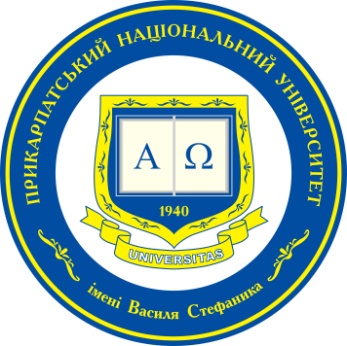 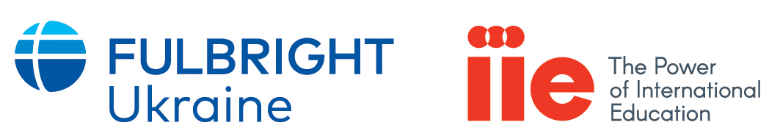 